Hi Everyone,We would like to inform you of an online check in available for your child to catch up with their class teacher(s) and peers. We will be using VScene, which is a platform that allows us to do this. Please note, the call may be recorded. The time slots available for each class this week are as follows:P1F Tuesday  2 Feb. 10.00amP1C Tuesday 2 Feb. 11.00amP1A Wednesday 3 Feb. 10.00amP1M Thursday 10.00am or  1.30pmYour class teacher will send you the link to join  through email.Below are answers to some questions you may have, if you have any further questions please don’t hesitate to get in touch with your child’s class teacher.Do I have to download an app if I am using a laptop or computer?If you are using a laptop or computer then no app is required, all you have to do is click on the link that you receive from your class teacher via email, type in your name and join.Do I have to download an app if I am using a mobile device or iPad?Yes, if you are using a mobile device you will be asked to download the free VScene app which is available on the App Store. If you are using an iPad the VScene app may also be required for full functionality. The icon looks like this: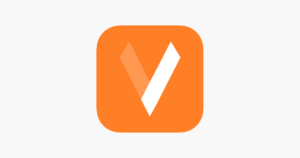 Thank you. Please contact us if you have any further questions.